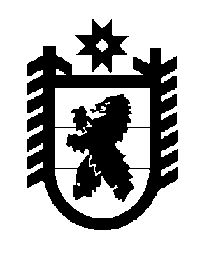 Российская Федерация Республика Карелия    ПРАВИТЕЛЬСТВО РЕСПУБЛИКИ КАРЕЛИЯРАСПОРЯЖЕНИЕот  30 января 2019 года № 64р-Пг. Петрозаводск В соответствии с частью 11 статьи 154 Федерального закона 
от 22 августа 2004 года № 122-ФЗ «О внесении изменений в законодательные акты Российской Федерации и признании утратившими силу некоторых законодательных актов Российской Федерации в связи с принятием федеральных законов «О внесении изменений и дополнений в Федеральный закон «Об общих принципах организации законодательных (представительных) и исполнительных органов государственной власти субъектов Российской Федерации» и «Об общих принципах организации местного самоуправления в Российской Федерации», учитывая решение Совета Лахденпохского городского поселения от 1 ноября 2018 года 
II/№ 19-IV «Об утверждении перечня имущества, предлагаемого к передаче из государственной собственности Республики Карелия в муниципальную собственность Лахденпохского городского поселения»:1. Утвердить перечень государственного имущества Республики Карелия, передаваемого в муниципальную собственность Лахденпохского городского поселения, согласно приложению к настоящему распоряжению. 2. Государственному казенному учреждению Республики Карелия «Отряд противопожарной службы по Лахденпохскому району» совместно с администрацией Лахденпохского городского поселения обеспечить подписание передаточного акта.3. Право муниципальной собственности на передаваемое имущество возникает с момента утверждения передаточного акта.
           Глава Республики Карелия                                                              А.О. ПарфенчиковПриложение к распоряжению Правительства Республики Карелия от 30 января 2019 года № 64р-ППереченьгосударственного имущества Республики Карелия, передаваемого 
в муниципальную собственность Лахденпохского городского поселения___________Наименование имуществаАдрес местонахождения имуществаИндивидуализирующие характеристики имуществаАвторазливочная станция АРС-14г. Лахденпохьядвигатель № 125378, шасси № 796371 